93-005 Łódź, ul. Czerwona 3tel. 042 6831791   faks 042 6831378PrezydiumOkręgowej Rady Lekarskiej w ŁodziUchwała Nr 1067/P-VIII/2019Prezydium Okręgowej Rady Lekarskiej w Łodziz dnia 5 lutego 2019 rokuw sprawie powołania Komitetu Organizacyjnego obchodów Roku30-lecia Reaktywowania Izb Lekarskich w PolsceNa podstawie art. 25 ust. 1 pkt 4 w związku z art. 5 pkt 13 ustawy z dnia 2 grudnia 2009 roku o izbach lekarskich (Dz. U. z 2018 r. poz. 168, z późn. zm.) oraz Uchwały Nr 31/18/VIII Naczelnej Rady Lekarskiej         z dnia 14 grudnia 2018 r. w sprawie ustanowienia roku 2019 Rokiem Obchodów 30-lecia Reaktywowania Izb Lekarskich w Polsce uchwala się, co następuje:§ 1.Powołuje się Komitet Organizacyjny obchodów Roku 30-lecia Reaktywowania Izb Lekarskich w Polsce, zwany dalej „Komitetem Organizacyjnym”, w składzie:Łukasz JasekMałgorzata LindorfMateusz KowalczykBogusława Kempińska-Mirosławska.§ 2.Zadaniem Komitetu Organizacyjnego jest zorganizowanie obchodów, o których mowa w § 1.§ 3.Zobowiązuje się Komitet Organizacyjny do przedstawienia Prezydium Okręgowej Rady Lekarskiej w Łodzi bieżących informacji o stanie przygotowań obchodów Roku 30-lecia Reaktywowania Izb Lekarskich w Polsce.§ 4.Uchwała wchodzi w życie z dniem podjęcia.	           Sekretarz						         PrezesOkręgowej Rady Lekarskiej w Łodzi		         Okręgowej Rady Lekarskiej w Łodzi           lek. Mateusz Kowalczyk				 dr n. med. Paweł R. Czekalski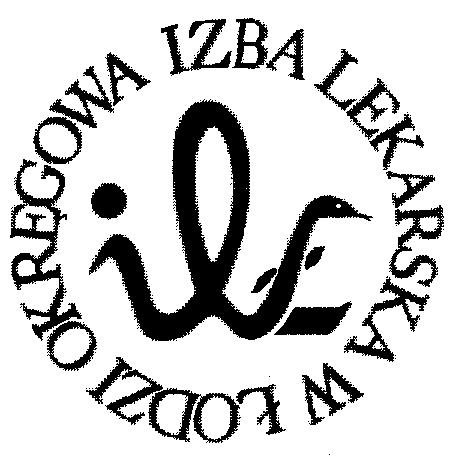 